SOČR nově v Betlémské kapliNovou sezonu rozhlasových symfoniků obohatí řada B, tedy čtyři večery v prostředí národní kulturní památky. První koncert cyklu je zadán pro klasiky hudby 20. století Benjamina Brittena a Dmitrije Šostakoviče, které pojil vzájemný obdiv, později i přátelství. V jejich dílech se představí trojice hvězdných zpěváků, sopranistka Maida Hundeling, tenorista Pavol Breslik  a basista Peter Mikuláš. Orchestr zahraje pod taktovkou svého hlavního hostujícího dirigenta Roberta Jindry. Brittenův cyklus Les Illuminations vznikl původně pro soprán a v této podobě měl také v Londýně za války premiéru. Dnes je ovšem automaticky vnímán v jedné řadě s písňovými cykly psanými s představou umění a barvy hlasu tenoristy Petera Pearse, skladatelova intimního přítele a životního i uměleckého partnera. Předlohou jsou básně v próze od Arthura Rimbauda. Písně mají už mnohé z toho, co činí Brittenovu hudbu atraktivní – nejednoduchou, ale chytlavou melodiku, vynalézavé harmonie, nezaměnitelné zvukové kouzlo a jedinečnou atmosféru. Dílo, které mistrovsky propojuje slovo a hudbu, umocní interpretace renomovaného slovenského tenoristy Pavla Breslika. Do jedenácti částí své předposlední symfonie, čtrnácté v pořadí, velmi nekonvenčně koncipované pro sólové hlasy, smyčcový orchestr a nejrůznější bicí nástroje, propojil Dmitrij Šostakovič básně několika světových autorů (Federico García Lorca, Guillaume Apollinaire, Wilhelm Küchelbecker, Rainer Maria Rilke) zabývající se smrtí. Skladbu věnoval Brittenovi, který ji hned následujícího roku uvedl v britské premiéře na svém festivalu v Aldeburghu. I tady nás čeká požitek z projevu zkušených, oduševnělých umělců – sopranistky Magdy Hundeling a basisty Petera Mikuláše. PROGRAM: Benjamin Britten (1913–1976)Les Illuminations. Cyklus písní na texty Arthura Rimbauda, op. 18Dmitrij Šostakovič (1906–1975)Symfonie č. 14 g moll, op. 135Robert Jindra dirigent | Pavol Breslik tenor | Maida Hundeling soprán |Peter Mikuláš basBetlémská kaple, čtvrtek 7. září 2023 / 19.30 hodinZáznam koncertu nabízí ČRo Vltava / 17. září / 20.00 hodinEliška KratěnováSymfonický orchestr Českého rozhlasu tel.: 605 117 056, e-mail: eliska.kratenova@rozhlas.czsocr.rozhlas.cz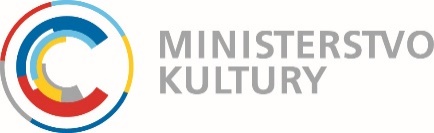 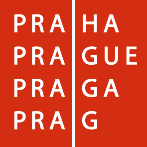 